分子吸附再循环系统 (MARS)什么是分子吸附再循环系统（MARS）分子吸附再循环系统（MARS）可通过白蛋白透析来清除蛋白结合毒素和水溶性毒素。 这可以有效提高肝细胞的再生能力，并减少血浆毒素。分子吸附再循环系统（MARS）兼具清除白蛋白结合毒素吸附的高选择性和透析膜的高生物相容性兩种功效。 这样，普通透析机或 CRRT 机可扩展为用于肝脏支持疗法的现代系统。 体外循环的血液穿过 MARS FLUX 透析器的纤维丝。 由于另一侧为白蛋白透析液，血液中的水溶性毒素和蛋白结合毒素可通过滤膜。 然后，这些富含毒素的白蛋白溶液将通过另一台透析器来清除水溶性毒素。 白蛋白结合毒素将通过两个吸附柱被清除掉；其中一个装满活性炭，另一个则装满阴离子交换树脂。 然后，再生白蛋白溶液即准备就绪，继续从血液中吸取毒素。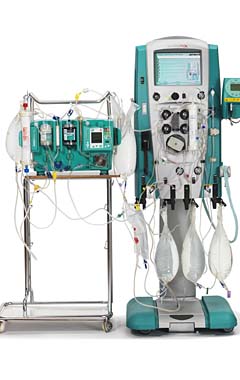 分子吸附再循环系统 （MARS）的适应证 慢加急性肝衰竭急性肝衰竭胆汁淤积顽固性瘙痒肝移植后供体功能障碍肝脏手术后肝衰继发性肝衰竭肝性脑病分子吸附再循环系统 （MARS）相关产品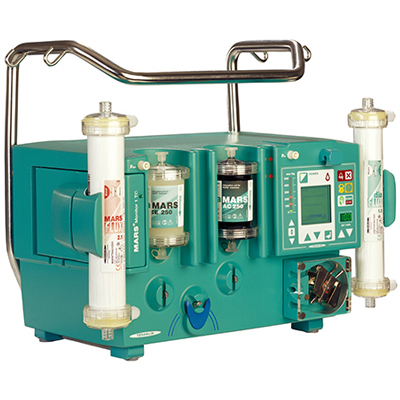 MARS 分子吸附循环系统货号： 800436
型号： Mars Monitor 1TC 联合治疗 平稳高效 成熟的多脏器支持平台同时清除两种毒素改善肝功能改善肝性脑病改善肝肾综合征MARS 分子吸附循环系统 - 相关参数 物料参数宽度530mm厚度350mm高度450mm重量约17kg 电气数据电源/电池线路电压115-220±10%VAC，50-60Hz电流消耗220VAC：0.45A；115VAC：0.9A电耗100VA 操作和运输条件防护等级防水滴(IP21)安全类别安全类别1，应用部分类B型 操作条件操作温度10°C（50°F）to 40°C（104°F)相对空气湿度30%-75%(无冷凝）大气压力700 to 1060 mbar运行模式持续运行 接口串行接口（RS 2323，待用接口）护士呼叫（待用交替接触） 压力传感器测量范围-70-500mmHg测量准确度±10mmHg吸附器入口压力PIN显示范围 0~+500mmHg吸附器出口压力POUT显示范围 -70~+400mmHg 光学传感器漏血监测器监测原理光漏灵敏测量方法 白蛋白透析液加温器加热器容量最大50W透析液温度35-38℃ 透析液/预冲液白蛋白透析液20%浓度的白蛋白溶液0.9%等渗氯化钠溶液或透析液预冲液0.9%等渗氯化钠溶液或透析液